REPUBLIC OF ALBANIACENTRAL ELECTION COMMISSIOND E C I S I O NFOR AN ADDITION TO DECISION NO. 516, OF DATE 08.06.2013 “FOR APPROVAL OF OBSERVERS FROM CENTER FOR GENDER DEVELOPMENT ALLIANCE FOR OBSERVATION OF ASSEMBLY ELECTIONS ON DATE JUNE 23RD, 2013”Central Election Commission, in the meeting of date 13.06.2013, with participation of: Lefterije	LUZI (LLESHI)-		ChairwomanHysen		OSMANAJ-			MemberKlement	ZGURI-			Member                         Vera		SHTJEFNI-			MemberReviewed the issue with:OBJECT:	For an addition to decision No. 516, of date 08.06.2013 “For approval of observers from Center for Gender Development Alliance for observation of Assembly Elections on date June 23rd, 2013”LEGAL BASE: 	Article 23, paragraph 1, letter "a", Article 6, paragraph 2, 4, 5, of Law no. 10019, of date 29.12.2008 "Electoral Code of the Republic of Albania", amended and Instruction no. 13, of dated 22.04.2009 "For the accreditation procedures and rules of electoral observation by the Albanian and foreign non-governmental organizations, international representatives of foreign countries and media"N O T E S Central Election Commission decision no. 516, of date 08.06.2013 has approved the request of Center for Gender Development Alliance, for accreditation of 404 long-term observers. The organization also presented at CEC the application for accreditation of 40 long-term observers. From the review of documentation, the Central Election Commission notes that it is within the provisions and requirements set by the Electoral Code.	 FOR THESE REASONSBased on Article 23, paragraph 1, letter "a", Article 6, paragraph 2, 4, 5 of Law No. 10019, of date 29.12.2008 "Electoral Code of the Republic of Albania", amended and Instruction no. 13, of date 22.04.2009 "For the accreditation procedures and rules of electoral observation by non- governmental Albanian and foreign organizations, international organizations, representatives of foreign countries and media," Central Election Commission:D E C I D E D :To approve the request of Center for Gender Development Alliance, for accreditation of 40 long-term observers for observation of electoral process for Assembly elections of date June 23rd, 2013, based on the list defined byconnection No. 1, attached this decision.  This decision takes effect immediatly.Lefterije        LUZI	(LLESHI)-		ChairwomanHysen		OSMANAJ-			MemberKlement	ZGURI-			Member                         Vera		SHTJEFNI-			Member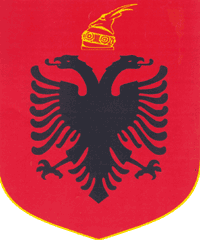 